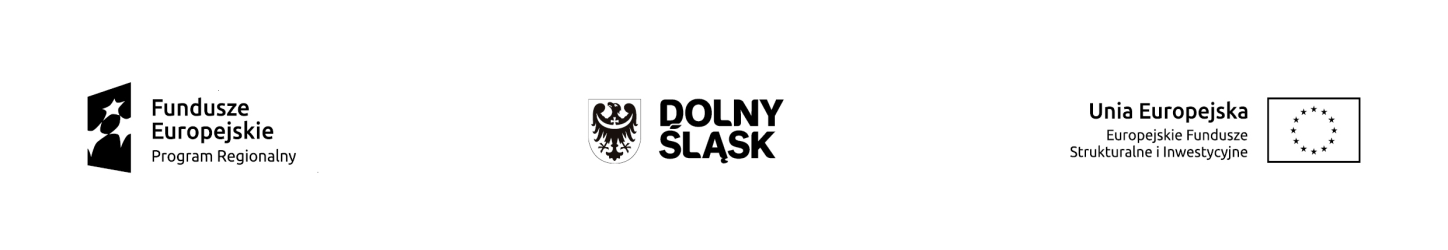 KOMUNIKATZarządu Województwa Dolnośląskiego pełniącego rolęInstytucji Zarządzającej Regionalnym Programem Operacyjnym Województwa Dolnośląskiego 2014-2020 w sprawie naboru wniosków o dofinansowanie realizacji projektów ze środków Europejskiego Funduszu Społecznegow  ramach Regionalnego Programu Operacyjnego Województwa Dolnośląskiego 2014-2020Oś priorytetowa 8 Rynek pracyDziałanie 8.7Aktywne i zdrowe starzenie siękonkurs horyzontalny Nr naboru RPDS.08.07.00-IZ.00-02-039/15W Regulaminie naboru RPDS.08.07.00-IZ.00-02-039/15, przyjętego uchwałą nr 1620/V/15 Zarządu Województwa Dolnośląskiego z dnia 28 grudnia 2015 r. w sprawie przyjęcia Regulaminu konkursu           nr RPDS.08.07.00-IZ.00-02-039/15 dla Działania 8.7 Aktywne i zdrowe starzenie się dla Osi Priorytetowej 8 Rynek pracy Regionalnego Programu Operacyjnego Województwa Dolnośląskiego 2014-2020 (z późn zm.), w punkcie IV.1. Termin złożenia wniosku o dofinansowanie zawarto zapis o treści:„W przypadku ewentualnych problemów z Generatorem, IZ RPO WD zastrzega sobie możliwość wydłużenia terminu składania wniosków lub złożenia ich w innej formie niż elektroniczna. Decyzja w powyższej kwestii zostanie przedstawiona w formie komunikatu we wszystkich miejscach w których opublikowano ogłoszenie”.Na podstawie powyższego zapisu, Zarząd Województwa Dolnośląskiego, pełniący rolę Instytucji Zarządzającej Regionalnym Programem Operacyjnym Województwa Dolnośląskiego 2014-2020 postanawia zmienić termin składania wniosków o dofinansowanie projektów (wskazany w pkt. IV.1 i VII Regulaminu oraz w ogłoszeniu) z dnia 14 marca 2016 r. na dzień 7 kwietnia 2016 r. do godz.15:00. 